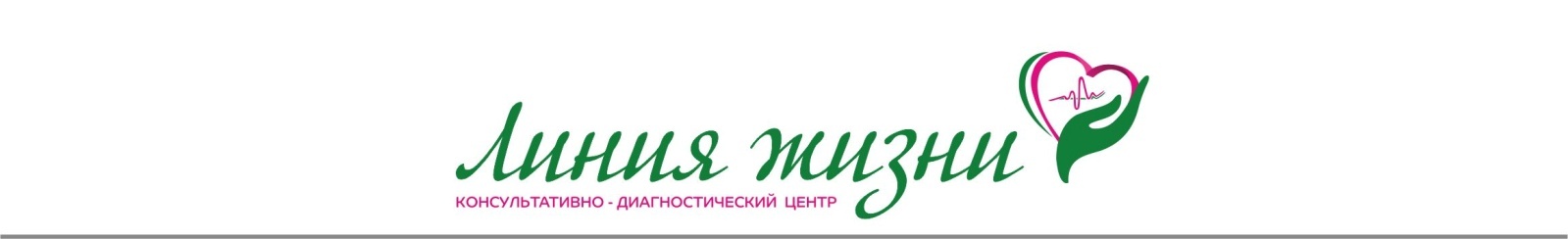 Общество с ограниченной ответственностью «Центр Медицинских Осмотров»г. Краснодар ул. Рашпилевская, 68  ИНН 2310170768 / КПП 231001001Тел. 8 800 100 46 56, 8 861 292 21 23 E-mail: 2922123@mail.ru  www.medcentr23.ru                                                                                           					 		  «Утверждаю»                           														  Директор _________________________                                         														_____________________________________                                                                                        														«_______» ________________201 Поименный список работников, занятых на вредных работах и работах с вредными и или опасными производственными факторами, подлежащих предварительным и периодическим медицинским осмотрам(обследованиям).От «_______» __________№ ____                   Директор _______________/Ф.И.О/№п/пНаименованиеЦеха, участка, отделаПрофессияВредные работы, вредныеИли опасные производственныефакторыНомер пункта поПриказу МЗ РФ №302 Н от 12.04.11 гФ.И.О.Год рожденияПолСтаж работы в данной профессии на данном предприятииДата прохождения последнего медосмотраДата прохождения последнего медосмотра№п/пНаименованиеЦеха, участка, отделаПрофессияВредные работы, вредныеИли опасные производственныефакторыНомер пункта поПриказу МЗ РФ №302 Н от 12.04.11 гФ.И.О.Год рожденияПолСтаж работы в данной профессии на данном предприятииВ ЛПУВ центре профпатологииВ центре профивтологии123456789101111